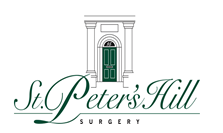 Patient Participation Group MeetingFriday 8th June, 1:30pmThe Boardroom, Third Floor, St Peters Hill SurgeryNotes of MeetingAttendeesKenneth Rankin (Chairperson)Margaret HunterSarah Jackson (Practice Secretary)1)   Kenneth welcomed people to the meeting. 2)  A vote was held electing Kenneth Rankin as Chairperson of the PPG.3)   Sarah reported the practice has 16000 patients on its patient register. There are 6 GP’s in the practice and 2 doctors in GP training. The practice now has a Paramedic. There were 300 missed appointments in April.4)  The group discussed the aims of the PPG agreeing fund raising will be a priority.5) Establishing a ‘Listening Post’ on the practice website would enable patients and             relatives to communicate and escalate issues through the PPG.6) Sarah will contact other PPG members to ensure they are checking e mails.Next meeting to be held Friday 24th August 2018 at 1:30pm - 3pm in the boardroom.